QUIMICA Y LA VIDA 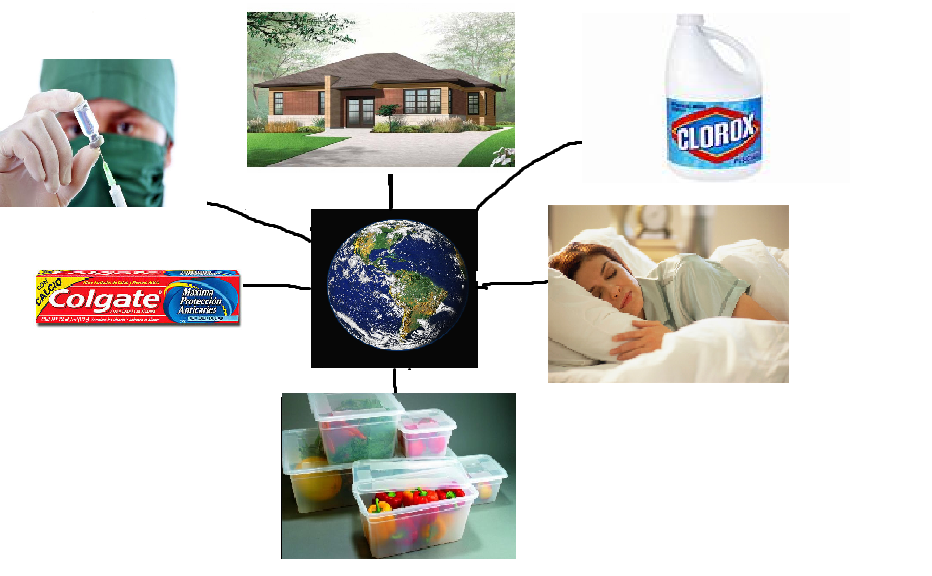 